Parent-Child Mother Goose Program®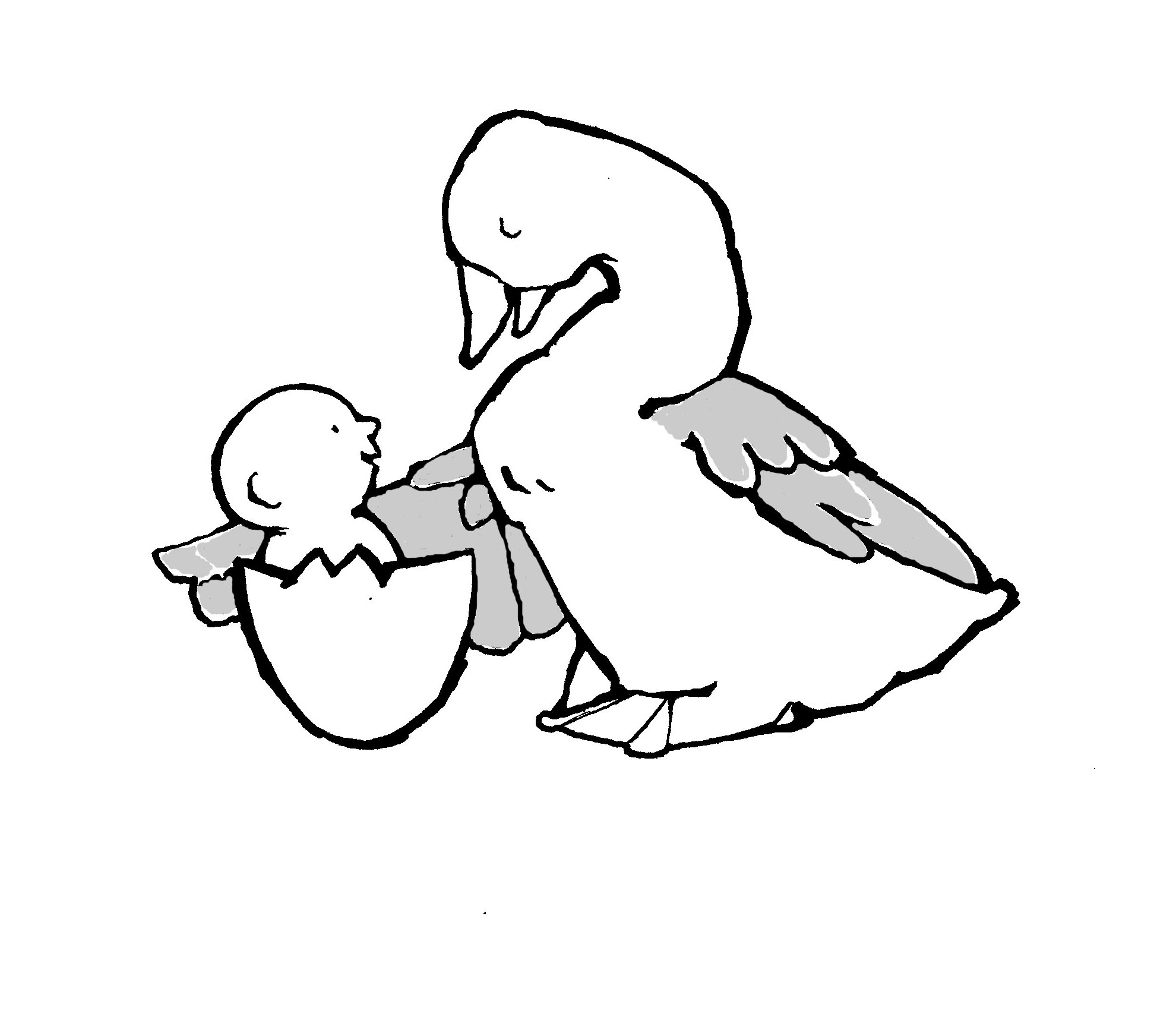 Programme la Mère l”Oie pour parents et enfants®To reduce paper and postage we ask that you email this form to: info@nationalpcmgp.ca Just save your completed form to your computer in Word format and attach to an email with subject heading: Certification Registration Form. You may also mail the form to: Parent-Child Mother Goose Program® 720 Bathurst Street, Suite 500A, Toronto, ON M5S 2R4 Tel: 416.588.5234 Fax: 416.588.1355  Other forms and information may be found at our website at: http://nationalpcmgp.ca/Teacher Certification Registration FormWelcome! Please send this information to us at the office to help us keep up-to-date and to assist us in planning for your professional development and certification. Thank you. This organisation is a member in good standing for this calendar year 	Yes      NoThis organisation has been sending program reports to the National Office 	Yes      NoFor Self-Evaluation Registration, please fill out the section belowFor more information, please refer to the Training and Certification section of our website by clicking here or by contacting info@nationalpcmgp.ca with any questions you may have regarding full certification.Self-Evaluation RegistrationName of Self-Evaluation TeacherName(s) of Co-teacher(s)Date of this registration form			Date of Teacher Training Workshop Agency/Organisation Name Agency/Organisation Name Agency/Organisation Name Mailing Address Mailing Address Mailing Address City/TownProvincePostal CodePhoneFaxE MailContact person(s)Contact person(s)Contact person(s)